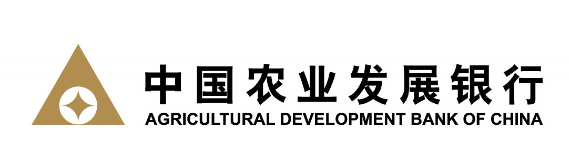 AGRICULTURAL DEVELOPMENT BANK OF CHINABOND ISSUANCE PROGRAMMETENDER ANNOUNCEMENT03/01/2023Issue Number                                                          092218005Z09Tender Type                                                             ReopeningTender Date                                                             05/01/2023Tender Time                                                      2:00 pm to 3:00 pmOffering Amount                                                        RMB 5 BillionAdditional Offering Amount          ADBC has the right to issue additional RMB 1 BillionInterest Type                                                                 FixedCoupon Rate                                                                 2.12%Interest Payment Frequency                                                  AnnuallyInterest Payment Date                                                  October 13thOriginal Tenor                                                               2 YearsIssue and Settlement Date                                                 09/01/2023Listing Date                                                              10/01/2023Value Date                                                               13/10/2022Maturity Date                                                             13/10/2024Commission Rate                                                             0.05%Clearing House                                              Shanghai Clearing HouseRating                                                 Exempted for Issuance in CIBMFor offshore, assigned the same ratings as China’s sovereign debtDisclaimer:The information provided here is for reference only. Agricultural Development Bank of China (ADBC) reserves the right to explain the terms of the announcement. For more information, please refer to the Chinese Version of Bond Issuance documents, available on website at http://www.shclearing.com.&http://www.chinamoney.com.cnAGRICULTURAL DEVELOPMENT BANK OF CHINABOND ISSUANCE PROGRAMMETENDER ANNOUNCEMENT03/01/2023Issue Number                                                         092218004Z17Tender Type                                                              ReopeningTender Date                                                             05/01/2023Tender Time                                                      2:00 pm to 3:00 pmOffering Amount                                                        RMB 5 BillionAdditional Offering Amount          ADBC has the right to issue additional RMB 1 BillionInterest Type                                                                 FixedCoupon Rate                                                                 2.83%Interest Payment Frequency                                                 AnnuallyInterest Payment Date                                                   August 11thOriginal Tenor                                                               7 YearsIssue and Settlement Date                                                 09/01/2023Listing Date                                                             10/01/2023Value Date                                                               11/08/2022Maturity Date                                                            11/08/2029Commission Rate                                                             0.15% Clearing House                                              Shanghai Clearing HouseRating                                              Exempted for Issuance in CIBMFor offshore, assigned the same ratings as China’s sovereign debtDisclaimer:The information provided here is for reference only. Agricultural Development Bank of China (ADBC) reserves the right to explain the terms of the announcement. For more information, please refer to the Chinese Version of Bond Issuance documents, available on website at http://www.shclearing.com.&http://www.chinamoney.com.cn